BMW GroupRelazioni Istituzionali e ComunicazioneSocietà
BMW Italia S.p.A.
Società del 
BMW GroupSede
Via della Unione 
Europea,1I-20097 San Donato
Milanese (MI)Telefono
02-51610111Telefax
02-51610222Internetwww.bmw.itwww.mini.itCapitale sociale
5.000.000 di Euro i.v.

R.E.A.
MI 1403223

N. Reg. Impr.
MI 187982/1998

Codice fiscale
01934110154

Partita IVA
IT 12532500159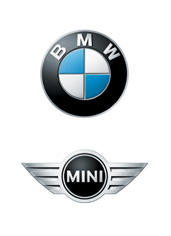 Comunicato stampa N. 093/11San Donato Milanese, 9 agosto 2011Il BMW Group fa registrare il migliore agosto di sempre
in termini di vendite
110.891 veicoli venduti ad agosto, pari ad un incremento del 7,4%.Più di un milioni di veicoli del Gruppo venduti nei primi otto mesiMonaco. Con 110.891 automobili dei marchi BMW, MINI e Rolls-Royce vendute in tutto il mondo (+7,4%, anno prec.: 103.242 unità), il BMW Group ha conseguito il miglior risultato di vendite di sempre nel mese di agosto. Le vendite del BMW Group a livello mondiale hanno superato il milione nel mese in esame, con un totale di 1.073.363 veicoli (anno prec.: 919.256) consegnati ai clienti dall’inizio dell’anno, pari ad un incremento del 16.8% rispetto ai primi otto mesi dello scorso anno.Ian Robertson, membro del Consiglio di Amministrazione della BMW AG responsabile delle vendite e del marketing, ha così commentato: “Abbiamo ancora una volta fatto registrare un record di vendite nel mese di agosto. Modelli come la BMW X3, la BMW Serie 5 berlina e la BMW Serie 5 Touring hanno continuato a far registrare forte crescita e dato un contribuito positivo alla nostra performance record di vendite lo scorso mese. Guardando avandi, siamo fiduciosi di trovarci in una buona posizione con crescita equilibrata in tutto il mondo e con un portafoglio giovane ed attraente, compresa la nuova BMW Serie 1 che va in vendita questo mese. Ci aspettiamo un aumento della crescita a due cifre nel mese di settembre e siamo assolutamente sulla strada per raggiungere il nostro obiettivo di oltre 1,6 milioni di veicoli venduti nel 2011”.Le vendite del marchio BMW in tutto il mondo sono aumentato del 7,8% nel mese di agosto, con 94.882 veicoli (anno prec.: 88.009). Da gennaio ad agosto 2011, sono state consegnate 893.474 auto del marchio BMW, il che rappresenta un aumento del 15,2% rispetto allo stesso periodo dello scorso anno (775.258 unità). La nuova BMW X3 ha continuato la sua ascesa con forti vendite in agosto: in tutto il mondo le vendite sono cresciute del 131,8% a 9.123 unità (anno prec.: 3.936). Nei primi otto mesi, ne sono state vendute 72.407 unità, pari ad un incremento del 125,6% rispetto allo stesso periodo del 2010 (32.101 unità). La domanda per le BMW Serie 5 berlina e Touring resta alta: oltre 200.000 unità sono state vendute dall’inizio dell’anno (205.275 ( +78,4% anno prec.: 115.034). Con vendite in tutto il mondo di 22.514 veicoli nel mese di agosto (+39,2% / anno prec.: 16.177), la BMW Serie 5 resta chiara leader nel suo segmento.Le vendite del marchio MINI sono cresciute del 5,2%, raggiungendo in tutto il mondo 15.761 unità nel mese di agosto (anno prec.: 14.987). Le vendite della MINI sono aumentate nei primi otto mesi del 2011 del 24,8% a 177.829 unità (anno prec.: 142.531). Nel mese di agosto, il marchio ha raggiunto un altro importante traguardo: è stata prodotta ad Oxford la duemilionesima MINI. Si aspetta che il lancio nel mese prossimo di un’altra MINI costruita ad Oxford, la MINI Coupé, dia un’ulteriore spinta al marchio. Ci si aspetta che anche la MINI farà registrare in tutto il mondo una crescita a due cifre nel mese prossimo.I volumi di vendite al dettaglio del BMW Group sono cresciuti in tutti i continenti e virtualmente in tutti i mercati nel mese di agosto. In Europa, la più regione per l’azienda, le vendite sono aumentate dell’11,4% a 47.009 unità. L’Asia segue con 29.311 unità, con una crescita del 9,2%, mentre le vendite nelle Americhe sono cresciute dell’1,5%, raggiungendo 29.916 veicoli.Il BMW Group ha fatto registrare una forte crescita nel suo mercato di casa, la Germania, nel mese in esame. Le nuove immatricolazioni sono aumentate del 60,3% a 23.250 veicoli (anno prec.: 14.505). Per i primi otto mesi dell’anno, il Gruppo ha riportato un totale di 196.264 immatricolazioni, pari ad un incremento del 13,3% rispetto allo stesso periodo dello scorso anno (anno prec.: 173.282), che lo pone al vertice del segmento premium tedesco. BMW è stato il marchio premium più richiesto in Germania nel mese di agosto, con 20.404 immatricolazioni. Finora, nei primi otto mesi, le nuove immatricolazioni BMW sono aumentate dell’11,2% a 170.167 veicoli (anno prec.: 153.013). Anche la MINI ha fatto registrare una forte crescita a due cifre in Germania nel mese di agosto (2.846 unità / anno prec.: 2.308 / +23,3%). Nei primi otto mesi, la MINI ha immatricolato 26.097 automobili in Germania (anno prec.: 20.269 / +28,8%).Negli Stati Uniti, il BMW Group ha fatto registrare nel mese di agosto la vendita di 23.924 veicoli (anno prec.: 23.965). Le vendite delle auto del marchio BMW sono aumentate nel mese di agosto del 6,5% a un totale di 20.815 unità (anno prec.: 19.540). Nei primi otto mesi, il marchio BMW ha continuato ad essere al vertice del segmento premium negli Stati Uniti, con una crescita del 12% e 155.929 veicoli venduti (anno prec.: 139.236 unità). Sempre nei primi otto mesi, le vendite del marchio MINI negli Stati Uniti sono aumentate del 26,7% a 37.636 unità (anno prec.: 29.704).Nel terzo più grande mercato del BMW Group, la Cina, l’azienda ha di nuovo riportato una robusta crescita: le vendite sono aumentate dell’8,7% nel mese di agosto, raggiungendo le 18.462 unità (anno prec.: 16.980). Un totale di 158.934 veicoli è stato venduto nei primi otto mesi dell’anno, pari ad un aumento del 49,3% (anno prec.: 106.447).Nei giovani e dinamici mercati di Brasile (1.200 veicoli / +20%), di Russia (2.000 veicoli / +14,1%) e di India (805 veicoli / +38,1%), le vendite del BMW Group hanno continuato il loro trend positivo.La BMW Motorrad ha continuato la sua buona crescita con la vendita di 6.646 moto in tutto il mondo nel mese di agosto (anno prec.: 6.405 / +3,8%). Nei primi otto mesi, le vendite sono aumentate del 6,6%, raggiungendo le 78.280 unità (anno prec.: 73.442). La Husqvarna Motorcycles ha consegnato 4.729 moto nei primi otto mesi del 2011 (anno prec.: 5.978 / -20,9%). Il mese di agosto ha inciso con 335 consegne (anno prec.: 338 / -13,7%).Vendite BMW Group ad agosto 2011 Per ulteriori informazioni:Roberto Olivi Corporate Communications ManagerTel.: 02.51610.294 Fax: 02.51610.416E-mail: Roberto.Olivi@bmw.it	Contatti stampa: www.press.bmwgroup.com (comunicati e foto) e http://bmw.lulop.com (filmati)BMW GroupIl BMW Group, con i marchi BMW, MINI e Rolls-Royce, è uno dei costruttori di automobili e motociclette di maggior successo nel mondo. Essendo un’azienda globale, il BMW Group dispone di 25 stabilimenti di produzione dislocati in 14 paesi e di una rete di vendita diffusa in più di 140 nazioni.
Il BMW Group ha raggiunto nel 2010 volumi di vendita di 1,46 milioni di automobili e oltre 110.000 motociclette nel mondo. I profitti lordi per il 2010 sono stati di 4,8 miliardi di Euro, il fatturato è stato di 60,5 miliardi di Euro. La forza lavoro del BMW Group al 31 dicembre 2010 era di circa 95.500 associati.
Il successo del BMW Group è fondato su una visione responsabile e di lungo periodo. Per questo motivo, l’azienda ha sempre adottato una filosofia fondata sulla eco-compatibilità e sulla sostenibilità all’interno dell’intera catena di valore, includendo la responsabilità sui prodotti e un chiaro impegno nell’utilizzo responsabile delle risorse. In virtù di questo impegno, negli ultimi sette anni, il BMW Group è stato riconosciuto come leader di settore nel Dow Jones Sustainability Index. Agosto 2011Variazione anno precedenteGen.-Ago. 2011Variazione
Gen.-Ago 2011BMW Group AutomobiliBMW Group Automobili110.891+7,4%1.073.363+16,8%BMWBMW94.882+7,8%893.474+15,2%MINIMINI15.761+5,2%177.829+24,8%BMW MotorradBMW Motorrad6.646+3,8%78.280+6,6%Husqvarna MotorradHusqvarna Motorrad335-13,7%4.729-20,9%